Проект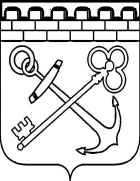 КОМИТЕТ ЛЕНИНГРАДСКОЙ ОБЛАСТИ ПО ТРАНСПОРТУПРИКАЗО внесении изменений в приказ Комитета Ленинградской области по транспорту от  15 января 2021 года № 6 «Об установлении смежных межрегиональных автобусных маршрутов регулярных перевозок Ленинградской области в сообщении с городом федерального значения Санкт-Петербургом и признании утратившими силу отдельных приказов управления Ленинградской области по транспорту»В соответствии с пунктом 2.15 Положения о Комитете Ленинградской области по транспорту, утвержденного постановлением Правительства Ленинградской области от 09 ноября 2020 г. №726 «О переименовании управления Ленинградской области по транспорту, об утверждении Положения о Комитете Ленинградской области по транспорту и признании утратившими силу отдельных постановлений Правительства Ленинградской области», приказываю:1. Внести изменения в приложение 1 к приказу Комитета Ленинградской области по транспорту от 15 января 2021 года № 6, изложив в новой редакции:1.1. строки 2, 10, 14, 35, 36, 37, 39, 49, 50, 87, 109, 110, 118, 121 и 138, согласно приложению 1 к настоящему приказу;1.2. строки 63, 94 и 142, согласно приложению 2 к настоящему приказу.2. Контроль за исполнением настоящего приказа оставляю за собой.3. Настоящий приказ вступает в силу с даты подписания, за исключением пункта 1.2 приказа, принимаемого в соответствии с частью 3 статьи 220 Федерального закона от 13.07.2015 № 220-ФЗ «Об организации регулярных перевозок пассажиров и багажа автомобильным транспортом и городским наземным электрическим транспортом в Российской Федерации и о внесении изменений в отдельные законодательные акты Российской Федерации», который вступает в силу с 01 октября 2021 года.Председатель Комитета	М.С. ПрисяжнюкПриложение 1к приказу Комитета Ленинградской области по транспорту от «___»__________ 2021 года №____Приложение 2к приказу Комитета Ленинградской области по транспорту от «___»__________ 2021 года №____от «___»__________ 2021 года                              № _____Регистрационный номер маршрутаПорядковый номер маршрута Наименование маршрутаНаименования промежуточных остановочных пунктов по маршруту регулярных перевозок либо наименования поселений или городских округов, в границах которых расположены промежуточные остановочные пунктыНаименования улиц, автомобильных дорог, по которым предполагается движение транспортных средствНаименования улиц, автомобильных дорог, по которым предполагается движение транспортных средствНаименования улиц, автомобильных дорог, по которым предполагается движение транспортных средствПротяженность маршрута регулярных перевозок (км)Протяженность маршрута регулярных перевозок (км)Порядок посадки и высадки пассажировВид регулярных перевозокХарактеристики транспортных средствМаксимальное количество транспортных средств каждого класса, которое допускается использовать для перевозок по маршруту регулярных перевозокДата начала осуществления регулярных перевозокНаименование, место нахождения (для юридического лица), фамилия, имя, отчество, место жительства (для индивидуального предпринимателя), идентификационный номер налогоплательщика, который осуществляет перевозки по маршруту регулярных перевозокИные сведенияРегистрационный номер маршрутаПорядковый номер маршрута Наименование маршрутаНаименования промежуточных остановочных пунктов по маршруту регулярных перевозок либо наименования поселений или городских округов, в границах которых расположены промежуточные остановочные пунктыПрямой путьПрямой путьОбратный путьПрямой путьОбратный путьПорядок посадки и высадки пассажировВид регулярных перевозокХарактеристики транспортных средствМаксимальное количество транспортных средств каждого класса, которое допускается использовать для перевозок по маршруту регулярных перевозокДата начала осуществления регулярных перевозокНаименование, место нахождения (для юридического лица), фамилия, имя, отчество, место жительства (для индивидуального предпринимателя), идентификационный номер налогоплательщика, который осуществляет перевозки по маршруту регулярных перевозокИные сведения12345а5а5б6а6б789101112132К-18Аг.Гатчина, Мариенбург –
г.Санкт-Петербург - г.Гатчина: ул. 120-й Гатчинской дивизии - ул. Куприна - ул. Воскова – ул. Рыбакова – Красноармейский пр. – ал. Императора Павла I – ул. Григорина – Киевская – ул.Киевская –  Красноармейский пр. –  ул.Воскова –  пр.25 Октября – а/д 41К-010 Красное Село-Гатчина-Павловск (Пушкинское ш.) – а/д а/д Р-23 Санкт-Петербург-Псков-Пустошка-Невель-граница с Республикой Беларусь  (Киевское ш.) – г.Санкт-Петербург: Пулковское ш. – пл.Победы – Московский пр. – ул.Типанова (южный проезд) – ул.Ленсовета – ул.Типанова (северный проезд) – Демонстрационный проезд г.Гатчина: ул. 120-й Гатчинской дивизии - ул. Куприна - ул. Воскова – ул. Рыбакова – Красноармейский пр. – ал. Императора Павла I – ул. Григорина – Киевская – ул.Киевская –  Красноармейский пр. –  ул.Воскова –  пр.25 Октября – а/д 41К-010 Красное Село-Гатчина-Павловск (Пушкинское ш.) – а/д а/д Р-23 Санкт-Петербург-Псков-Пустошка-Невель-граница с Республикой Беларусь  (Киевское ш.) – г.Санкт-Петербург: Пулковское ш. – пл.Победы – Московский пр. – ул.Типанова (южный проезд) – ул.Ленсовета – ул.Типанова (северный проезд) – Демонстрационный проезд
 г.Санкт-Петербург: Демонстрационный проезд – ул.Типанова (южный проезд) – ул.Ленсовета – ул.Орджоникидзе – пл.Победы – Пулковское ш. – а/д Р-23 Санкт-Петербург-Псков-Пустошка-Невель-граница с Республикой Беларусь (Киевское ш.) – г.Гатчина: Ленинградское ш. – пр.25 Октября – Красноармейский пр. – Липовая аллея – ул.Григорина – ул.Киевская – Красноармейский пр. – ул.Воскова – Красноармейский пр. – ул.Рыбакова – ул. Воскова - Корпиковское шоссе
                                                                     
                                                                                                                              40,4040,80в любом не запрещенном правилами дорожного движения месте по маршруту регулярных перевозокпо нерегулируемому тарифуавтобус, большой класс, Евро-3 и выше1201.12.2013ООО "Транс-Балт", 188300, Ленинградская обл., г. Гатчина, ул.Хохлова, д. 6, лит.Ж, пом.14. ИНН 470502174410401Аг.Сосновый Бор, пр.Героев - г.Санкт-Петербург, ул.Червонного Казачества (через д.Коваши)г.Сосновый Бор: пр.Героев – ул.Космонавтов – ул.Солнечная – ул.50 лет Октября – ул.Комсомольская – ул.Петра Великого – пр.Александра Невского – ул.Набережная – а/д 41К-137 Форт Красная Горка-Коваши-Сосновый Бор – а/д 41А-007 Санкт-Петербург - Ручьи – г.Санкт-Петербург: Краснофлотское ш. – Дворцовый пр. – Морская ул. – Ораниенбаумское ш. – Санкт-Петербургский пр. – Санкт-Петербургское ш. – Петергофское ш. – пр.Стачек – ул.Зайцева – ул.Маринеско – ул. Автовская – ул.Червонного Казачества    г.Сосновый Бор: пр.Героев – ул.Космонавтов – ул.Солнечная – ул.50 лет Октября – ул.Комсомольская – ул.Петра Великого – пр.Александра Невского – ул.Набережная – а/д 41К-137 Форт Красная Горка-Коваши-Сосновый Бор – а/д 41А-007 Санкт-Петербург - Ручьи – г.Санкт-Петербург: Краснофлотское ш. – Дворцовый пр. – Морская ул. – Ораниенбаумское ш. – Санкт-Петербургский пр. – Санкт-Петербургское ш. – Петергофское ш. – пр.Стачек – ул.Зайцева – ул.Маринеско – ул. Автовская – ул.Червонного Казачества    г.Санкт-Петербург: ул.Червонного Казачества – ул.Портовая – ул.Кронштадтская – дорога на Турухтанные острова – пр.Стачек – Петергофское ш. – Санкт-Петербургское ш. – Санкт-Петербургский пр. – Ораниенбаумское ш. – Морская ул. – Дворцовый пр. – Краснофлотское ш. – а/д 41А-007 Санкт-Петербург-Ручьи – а/д 41К-137 Форт Красная Горка-Коваши-Сосновый Бор – г.Сосновый Бор: ул.Набережная – пр.Александра Невского – ул.Петра Великого – ул.Комсомольская – ул.50 лет Октября – ул.Солнечная – ул.Космонавтов – пр.Героев83,383,0в любом не запрещенном правилами дорожного движения месте по маршруту регулярных перевозопо нерегулируемому тарифуавтобус, малый класс, Евро-4 и выше1010.09.2014ООО "АвтоТранспортное предприятие Барс 2", 196600, Санкт-Петербург, г. Пушкин, ул. Глинки, д. 3, ИНН 470308680214429д. Озерки, Погост - г. Санкт-Петербург, станция метро "Ладожская"Озерки - Пустошь - Мяглово - База в/ч (по треб.) - Мяглово-2 - Разметелево, техникум (по треб.) - д.Разметелево - развилка д.Рыжики - Аро - развилка (по треб.) - Колтуши - ПМК - Мотель  - ул.Верхняя - ул.Новая - Выборжец - Янино-2 - Голубая дача - Балт-Трейд - Янино-1 - Янино-сельхоз (по треб.) - д.Заневка - Молодежная мода - пр.Наставников - ул.Осипенко - пр.Индустриальный - ул..Передовикова/д 41К-076 Мяглово-а/д «Кола» – а/д 41К-078 Санкт-Петербург-завод имени Свердлова-Всеволожск – а/д 41К-079 Санкт-Петербург-Колтуши – г.Санкт-Петербург: пр. Косыгина – Заневский пр. – ул.Гранитнаяа/д 41К-076 Мяглово-а/д «Кола» – а/д 41К-078 Санкт-Петербург-завод имени Свердлова-Всеволожск – а/д 41К-079 Санкт-Петербург-Колтуши – г.Санкт-Петербург: пр. Косыгина – Заневский пр. – ул.Гранитнаяа/д 41К-076 Мяглово-а/д «Кола» – а/д 41К-078 Санкт-Петербург-завод имени Свердлова-Всеволожск – а/д 41К-079 Санкт-Петербург-Колтуши – г.Санкт-Петербург: пр. Косыгина – Заневский пр. – ул.Гранитная24,524,5только в установленных остановочных пунктахпо регулируемому тарифуавтобус, большой класс, средний класс, Евро-3 и выше.БК-2, СК-701.02.2012ООО "АВТОАЛДИС", 188680, Ленинградская область, Всеволожский район, дер. Кальтино,  Колтушское шоссе, д. 8, ИНН 470305502535491г. Кудрово, ТЦ «МЕГА Дыбенко» - г. Санкт-Петербург, станция метро «Улица Дыбенко» г. Кудрово: а/д 41К-068 д.Старая-Кудрово (ул.Центральная) – ул.Ленинградская – г.Санкт-Петербург: ул.Дыбенко  –  пр.Солидарности – ул.Подвойского – пр.Большевиков – ул.Дыбенко                        
                                 г. Кудрово: а/д 41К-068 д.Старая-Кудрово (ул.Центральная) – ул.Ленинградская – г.Санкт-Петербург: ул.Дыбенко  –  пр.Солидарности – ул.Подвойского – пр.Большевиков – ул.Дыбенко                        
                                г.Санкт-Петербург: ул.Дыбенко – г. Кудрово: ул.Ленинградская  –  а/д 41К-068 д.Старая-Кудрово (ул.Центральная) 6,005,00в любом не запрещенном правилами дорожного движения месте по маршруту регулярных перевозокпо нерегулируемому тарифуавтобус, малый класс, Евро-4 и выше901.07.2015ООО "НИККОС",188689, Ленинградская область, Всеволожский район, д. Старая, ул. Верхняя, д. 13А, офис 4-Н, ИНН 470304569036492с. Павлово – Санкт-Петербург, ст. метро «Улица Дыбенко»с. Павлово: ул. Иоанна Кронштадтского -
Школьный пер.– а/д 41К-079 Санкт-Петербург-Колтуши – д. Старая: ул.
Верхняя – а/д 41К-068 деревня Старая -
Кудрово – г. Кудрово: ул.Ленинградская
– пр. Строителей – ул. Областная. – ул.
Ленинградская – г.Санкт-Петербург:пр.
Солидарности – ул. Подвойского –
Товарищеский пр. – ул.Дыбенкос. Павлово: ул. Иоанна Кронштадтского -
Школьный пер.– а/д 41К-079 Санкт-Петербург-Колтуши – д. Старая: ул.
Верхняя – а/д 41К-068 деревня Старая -
Кудрово – г. Кудрово: ул.Ленинградская
– пр. Строителей – ул. Областная. – ул.
Ленинградская – г.Санкт-Петербург:пр.
Солидарности – ул. Подвойского –
Товарищеский пр. – ул.Дыбенко ул. Дыбенко - ул. Ленинградская - а/д41К068 деревня Старая - Кудрово- а/д41К-079
Санкт-Петербург-Колтуши - Школьный пер. -
ул. Иоанна Кронштадского14,0012,00только в установленных остановочных пунктахпо нерегулируемому тарифуавтобус, малый класс, средний класс, Евро-4 и вышеМК-6                                       СК-601.02.2012ООО "НИККОС",188689, Ленинградская область, Всеволожский район, д. Старая, ул. Верхняя, д. 13А, офис 4-Н, ИНН 470304569037492 Ад. Заневка  - г. Санкт-Петербург, станция метро «Улица Дыбенко»       В прямом направлении: магазин «Лента», ул. Ленинградская, д. 7, ул. Дыбенко 
В обратном направлении: ул. Дыбенко, ул. Ленинградская, д. 7, пр. Строителей, магазин «Лента»  д. Заневка: ул. Ладожская– а/д 41К-069 – г. Кудрово: пр. Строителей, - ул. Ленинградская – г. Санкт-Петербург: – пр. Солидарности – ул. Подвойского – пр. Большевиков – ул. Дыбенко д. Заневка: ул. Ладожская– а/д 41К-069 – г. Кудрово: пр. Строителей, - ул. Ленинградская – г. Санкт-Петербург: – пр. Солидарности – ул. Подвойского – пр. Большевиков – ул. Дыбенко г. Санкт-Петербург: ул. Дыбенко - г. Кудрово: ул. Ленинградская – пр. Строителей - а/д 41К069 - д. Заневка: ул. Ладожская5,855,85только в установленных остановочных пунктахпо регулируемому тарифуавтобус, малый класс Евро-4 и выше.201.02.2012ООО "НИККОС",188689, Ленинградская область, Всеволожский район, д. Старая, ул. Верхняя, д. 13А, офис 4-Н, ИНН 470304569039511г.п. имени Морозова - г. Санкт-Петербург, станция метро "Улица Дыбенко"В прямом направлении: без промежуточных остановок                                       
В обратном направлении: 36 км г.п. имени Морозова: ул.Хесина – ул.Мира – а/д 41А-189 «Магистральная» – а/д 41К-080 Подъезд к г.п.имени Морозова – а/д Р-21 «Кола» – г.Санкт-петербург: пр.Большевиков – ул. Дыбенко г.п. имени Морозова: ул.Хесина – ул.Мира – а/д 41А-189 «Магистральная» – а/д 41К-080 Подъезд к г.п.имени Морозова – а/д Р-21 «Кола» – г.Санкт-петербург: пр.Большевиков – ул. Дыбенко г.п. имени Морозова: ул.Хесина – ул.Мира – а/д 41А-189 «Магистральная» – а/д 41К-080 Подъезд к г.п.имени Морозова – а/д Р-21 «Кола» – г.Санкт-петербург: пр.Большевиков – ул. Дыбенко 38,2038,20только в установленных остановочных пунктахпо регулируемому тарифуавтобус, средний класс, большой класс Евро-4 и выше.4-БК                                      4-СК                                16.08.2013ООО "НИККОС",188689, Ленинградская область, Всеволожский район, д. Старая, ул. Верхняя, д. 13А, офис 4-Н, ИНН 470304569049533г.п. Янино-1 -  г.Санкт-Петербург, станция метро «Ладожская»г.п. Янино-1 - г. Санкт-Петербургул. Ясная - ул. Голландская - ул. Окружная  – а/д 41К-079 Санкт-Петербург-Колтуши – г.Санкт-Петербург: пр.Косыгина – Заневский пр. – ул.Гранитнаяул. Ясная - ул. Голландская - ул. Окружная  – а/д 41К-079 Санкт-Петербург-Колтуши – г.Санкт-Петербург: пр.Косыгина – Заневский пр. – ул.Гранитнаяул. Ясная - ул. Голландская - ул. Окружная  – а/д 41К-079 Санкт-Петербург-Колтуши – г.Санкт-Петербург: пр.Косыгина – Заневский пр. – ул.Гранитная11,0011,00только в установленных остановочных пунктахпо регулируемому тарифуавтобус, средний класс, Евро-4 и выше.610.02.2012  ООО "АВТОАЛДИС", 188680, Ленинградская область, Всеволожский район, дер. Кальтино,  Колтушское шоссе, д. 8, ИНН 470305502550534с. Павлово  - г. Санкт-Петербург, ул. Коммуны (Пороховые) с.Павлово - д.Колтуши - ПМК - Мотель - ул.Верхняя - ул.Новая - Выборжец - Янино-2 - Голубая дача - Балт-Трейд - Янино-1 - Янино-сельхоз  - д.Заневка - Поликлиника (по треб.) - пр.Энтузиастов (по треб.) - пр.Ударников (по треб.) с. Павлово: ул. Быкова – а/д 41К-079 Санкт-Петербург-Колтуши – г.Санкт-Петербург: пр. Косыгина – ул. Коммуны  с. Павлово: ул. Быкова – а/д 41К-079 Санкт-Петербург-Колтуши – г.Санкт-Петербург: пр. Косыгина – ул. Коммуны  с. Павлово: ул. Быкова – а/д 41К-079 Санкт-Петербург-Колтуши – г.Санкт-Петербург: пр. Косыгина – ул. Коммуны  12,7012,70только в установленных остановочных пунктахпо регулируемому тарифуавтобус, средний класс, Евро-4 и выше.101.02.2012ООО "НИККОС",188689, Ленинградская область, Всеволожский район, д. Старая, ул. Верхняя, д. 13А, офис 4-Н, ИНН 470304569087673ЖК "Новое Сертолово" - г.Санкт-Петербург, станция метро "Озерки"30-й км - ул. Ларина, Магазин 24 часа - ул. Центральная - ул. Д.Кожемякина - Осиновая Роща (по треб.) - п.Парголово (по треб.)  г.Сертолово: ул. Тихвинская - ул. Свирская - ул. Мира - а/д 41А-180 Парголово-Огоньки - ул. Ларина - ул.Центральная – ул. Дмитрия Кожемякина – а/д 41А-180 Парголово-Огоньки – г.Санкт-Петербург: Выборгское ш. – пр.Луначарского – пр.Энгельса   г.Санкт-Петербург: Выборгское ш. – а/д 41А-180 Парголово-Огоньки – г. Сертолово: ул.Дмитрия Кожемякина – ул.Центральная - ул. Ларина - а/д. 41А-180 Парголово-Огоньки - ул. Мира - ул. Свирская - ул. Тихвинскаяг.Санкт-Петербург: Выборгское ш. – а/д 41А-180 Парголово-Огоньки – г. Сертолово: ул.Дмитрия Кожемякина – ул.Центральная - ул. Ларина - а/д. 41А-180 Парголово-Огоньки - ул. Мира - ул. Свирская - ул. Тихвинская20,319,4только в установленных остановочных пунктахПо регулируемому тарифуавтобус, средний класс, Евро-4 и выше.1801.03.2015ООО "АвтоТранспортное предприятие Барс 2", 196600, Санкт-Петербург, г. Пушкин, ул. Глинки, д. 3, ИНН 4703086802109801г.п.Дубровка - г.Санкт-Петербург, станция метро "Проспект Большевиков"  г. п. Дубровка: ул.Ленинградская – а/д 41К-067 Новая Пустошь-Невская Дубровка – а/д 41К-076  Мяглово-а/д «Кола» – а/д 41К-078 Санкт-Петербург-завод имени Свердлова-Всеволожск (заезд в д. Разметелево) – а/д 41К-078 Санкт-Петербург-завод имени Свердлова-Всеволожск – а/д Р-21 «Кола» – г.Санкт-Петербург: пр.Большевиков – ул.Коллонтай 
 г.Санкт-Петербург: пр.Пятилеток – пр.Большевиков – а/д Р-21 "Кола" – а/д 41К-078 Санкт-Петербург-завод имени Свердлова-Всеволожск (заезд в д. Разметелево) – а/д 41К-078 Санкт-Петербург-завод имени Свердлова-Всеволожск – а/д 41К-076  Мяглово-а/д «Кола» – а/д 41К-067 Новая Пустошь-Невская Дубровка – г.п.Дубровка: ул.Ленинградская
 г.Санкт-Петербург: пр.Пятилеток – пр.Большевиков – а/д Р-21 "Кола" – а/д 41К-078 Санкт-Петербург-завод имени Свердлова-Всеволожск (заезд в д. Разметелево) – а/д 41К-078 Санкт-Петербург-завод имени Свердлова-Всеволожск – а/д 41К-076  Мяглово-а/д «Кола» – а/д 41К-067 Новая Пустошь-Невская Дубровка – г.п.Дубровка: ул.Ленинградская34,0034,00в любом не запрещенном правилами дорожного движения месте по маршруту регулярных перевозокпо нерегулируемому тарифуавтобус, средний класс, Евро-4 и выше701.02.2012ООО "НИККОС",188689, Ленинградская область, Всеволожский район, д. Старая, ул. Верхняя, д. 13А, офис 4-Н, ИНН 4703045690110801 Ад. Янино-1 – г. Санкт-Петербург, станция метро "Проспект Большевиков" д. Янино-1:ул. Ясная -  ул. Голландская - Шоссейная ул. – Колтушское шоссе – г. Санкт-Петербург: пр. Косыгина – Российский проспект – Проспект Большевиков 
г. Санкт-Петербург: Проспект Большевиков – Российский проспект –пр. Косыгина – Колтушское шоссе – д. Янино-1: Шоссейная ул. - ул. Голландская - ул. Ясная
г. Санкт-Петербург: Проспект Большевиков – Российский проспект –пр. Косыгина – Колтушское шоссе – д. Янино-1: Шоссейная ул. - ул. Голландская - ул. Ясная11,0011,00в любом не запрещенном правилами дорожного движения месте по маршруту регулярных перевозокпо нерегулируемому тарифуавтобус, средний класс, Евро-4 и выше2001.10.2016ООО "НИККОС",188689, Ленинградская область, Всеволожский район, д. Старая, ул. Верхняя, д. 13А, офис 4-Н, ИНН 4703045690118842г.Ивангород - г.Санкт-Петербург,автовокзал (наб.Обводного канала, д.36)г.Кингисеппг.Ивангород: ул.Госпитальная – Кингисеппское ш. – а/д А-180 "Нарва" – г.Кингисепп: пр.Карла Маркса – а/д 41К-114 Подъезд к г.Кингисеппу – а/д А-180 "Нарва" – г.Санкт-Петербург: пр.Маршала Жукова – Ленинский пр. – Московский пр. – Лиговский пр. – ул.Расстанная – ул.Днепропетровскаяг.Ивангород: ул.Госпитальная – Кингисеппское ш. – а/д А-180 "Нарва" – г.Кингисепп: пр.Карла Маркса – а/д 41К-114 Подъезд к г.Кингисеппу – а/д А-180 "Нарва" – г.Санкт-Петербург: пр.Маршала Жукова – Ленинский пр. – Московский пр. – Лиговский пр. – ул.Расстанная – ул.Днепропетровскаяг.Ивангород: ул.Госпитальная – Кингисеппское ш. – а/д А-180 "Нарва" – г.Кингисепп: пр.Карла Маркса – а/д 41К-114 Подъезд к г.Кингисеппу – а/д А-180 "Нарва" – г.Санкт-Петербург: пр.Маршала Жукова – Ленинский пр. – Московский пр. – Лиговский пр. – ул.Расстанная – ул.Днепропетровская152,0152,0только в установленных остановочных пунктахпо нерегулируемому тарифу автобус, средний и большой класс, Евро-3 и выше325.11.2008АО "Ивангородское автотранспортное предприятие" 188490, Ленинградская область, г. Ивангород, ул. Госпитальная , д. 2, ИНН: 4707043694121847г. Новая Ладога - г. Санкт-Петербург,ст. метро "Волковская"Новая Ладога - Юшково - Кисельня - Дусьево - Приладожский - Синявино 54 км - г.Санкт-Петербург  г.Новая Ладога: ул.Пионерская – пр.Карла Маркса – ул.Суворова –  а/д Р-21 "Кола" – Санкт-Петербург: ул.Народная – ул.Ивановская – ул.Софийская –  ул.Софийская – ул.Салова – ул.Бухарестская –  Волковский пр. - ул. Касимовскаяул. Касимовская - ул. Грузинская - ул. Средняя - Волковский пр. - ул. Бухарестская - пр. Славы - Ивановская ул. - Народная ул. - а/д Р-21 "Кола" - ул. Суворова - пр. Карла Маркса - ул. Пионерскаяул. Касимовская - ул. Грузинская - ул. Средняя - Волковский пр. - ул. Бухарестская - пр. Славы - Ивановская ул. - Народная ул. - а/д Р-21 "Кола" - ул. Суворова - пр. Карла Маркса - ул. Пионерская128,10128,10только в установленных остановочных пунктахпо нерегулируемому тарифуавтобус, средний класс, Евро-3 и выше330.09.2008ООО "ПАЛЬМИРА", г. Санкт-Петербург, проспект Екатерининский, д. 3 литера А ИНН:7806345155138879г. Волхов - г. Санкт-Петербург, ст. метро "Волковская"Волхов - Кисельня - Горгала - Дусьево - Приладожский - г.Санкт-Петербург г.Волхов: ул.Авиационная – ул.Молодежная – пл.Ленина – Кировский пр. – Мурманское ш. – пр.Державина – ул.Юрия Гагарина – ул.Профсоюзов – Привокзальная пл. – ул.Профсоюзов – ул.Юрия Гагарина – ул.Некрасова – а/д 41К-055 Волхов-Кисельня-Черноушево – а/д Р-21 "Кола" – Санкт-Петербург: ул.Народная – ул.Ивановская – ул.Софийская – ул.Салова – ул.Бухарестская –  ул.Камчатская – ул.Касимовскаяул. Касимовская - ул. Грузинская - ул. Средняя - Волковский пр. - ул. Бухарестская - пр. Славы - Ивановская ул. - Народная ул. - а/д Р-21 "Кола" - а/д 41К-055 "Волхов-Кисельня-Черноушево" - ул. Некрасова - ул. Юрия Гагарина - ул. Профсоюзов - Привокзальная пл. - ул. Пофсоюзов - ул. Юрия Гагарина - пр. Державина - Мурманское ш. - Кировский пр. - пл. Ленина - ул. Молодежная - ул. Авиационнаяул. Касимовская - ул. Грузинская - ул. Средняя - Волковский пр. - ул. Бухарестская - пр. Славы - Ивановская ул. - Народная ул. - а/д Р-21 "Кола" - а/д 41К-055 "Волхов-Кисельня-Черноушево" - ул. Некрасова - ул. Юрия Гагарина - ул. Профсоюзов - Привокзальная пл. - ул. Пофсоюзов - ул. Юрия Гагарина - пр. Державина - Мурманское ш. - Кировский пр. - пл. Ленина - ул. Молодежная - ул. Авиационная133,90133,90только в установленных остановочных пунктахпо нерегулируемому тарифуавтобус, средний класс, Евро-3 и выше230.09.2008ООО "ПАЛЬМИРА", г. Санкт-Петербург, проспект Екатерининский, д. 3 литера А ИНН:7806345155Регистрационный номер маршрутаПорядковый номер маршрута Наименование маршрутаНаименования промежуточных остановочных пунктов по маршруту регулярных перевозок либо наименования поселений или городских округов, в границах которых расположены промежуточные остановочные пунктыНаименования улиц, автомобильных дорог, по которым предполагается движение транспортных средствНаименования улиц, автомобильных дорог, по которым предполагается движение транспортных средствПротяженность маршрута регулярных перевозок (км)Протяженность маршрута регулярных перевозок (км)Порядок посадки и высадки пассажировВид регулярных перевозокХарактеристики транспортных средствМаксимальное количество транспортных средств каждого класса, которое допускается использовать для перевозок по маршруту регулярных перевозокДата начала осуществления регулярных перевозокНаименование, место нахождения (для юридического лица), фамилия, имя, отчество, место жительства (для индивидуального предпринимателя), идентификационный номер налогоплательщика, который осуществляет перевозки по маршруту регулярных перевозокИные сведенияРегистрационный номер маршрутаПорядковый номер маршрута Наименование маршрутаНаименования промежуточных остановочных пунктов по маршруту регулярных перевозок либо наименования поселений или городских округов, в границах которых расположены промежуточные остановочные пунктыПрямой путьОбратный путьПрямой путьОбратный путьПорядок посадки и высадки пассажировВид регулярных перевозокХарактеристики транспортных средствМаксимальное количество транспортных средств каждого класса, которое допускается использовать для перевозок по маршруту регулярных перевозокДата начала осуществления регулярных перевозокНаименование, место нахождения (для юридического лица), фамилия, имя, отчество, место жительства (для индивидуального предпринимателя), идентификационный номер налогоплательщика, который осуществляет перевозки по маршруту регулярных перевозокИные сведения12345а5б6а6б7891011121363600п. Первомайское - г. Санкт-Петербург, станция метро "Беговая"г.п. Первомайское – Ленинское – Санкт-Петербургп.Первомайское: ул.Ленина – а/д 41К-181 Огоньки-Стрельцово-Толоконниково – а/д 41К-087 Репино-Симагино – г.Санкт-Петербург: п.Репино: Большой пр. – Зеленогорское ш. – г.Сестрорецк: Приморское ш. – ул.Володарского – ул.Воскова – ул.Токарева – Приморское ш. – ул. Савушкинаул. Савушкина –Беговая ул. – Приморский пр. – Туристская ул – ул. Савушкина – Приморское ш. – г. Сестрорецк: ул.Токарева – ул. Воскова – ул. Володарского – Приморское ш. – п. Репино: Зеленогорское ш. – Большой пр. – а/д 41К-087 Репино-Симагино – а/д 41К-181 Огоньки-Стрельцово-Толоконниково – ул. Ленина65,2066,7только в установленных остановочных пунктахпо регулируемому тарифуавтобус, малый класс, Евро-3 и выше801.12.2013ООО "ПАССАЖИРТРАНС", 192007, г.Санкт-Петербург,  ул.Камчатская, д.9, лит.В, ИНН 7816230890 94680г.п. Рощино - г.Санкт-Петербург, станция метро "Проспект Просвещения"г.п. Рощино – г. Зеленогорск – Санкт-Петербургг.п.Рощино: а/д 41К-090 Рощино-Цвелодубово (ул. Песочная) – ул.Советская – ул.Железнодорожная – ул.Привокзальная – а/д 41А-025 Ушково-Гравийное – Рощинское ш. – г.Санкт-петербург: Пухтоловская дорога – пр.Ленина – ул.Вокзальная – пр. Ленина – Приморское ш. – ул.Центральная – Новое ш. – Белоостровское ш. – ул.Пограничная – ул.Сельская – ул.Ленинградская – Песочное ш. – Выборгское ш. – пр.Просвещения – пр.Энгельса       г.Санкт-Петербург: пр.Энгельса – ул.Асафьева – ул.Композиторов –ул.Хошимина – Выборгское ш. – Песочное ш. – ул.Ленинградская – ул.Сельская – ул.Пограничная – Белоостровское ш. –  Новое ш. – ул.Центральная – Приморское ш. – пр.Ленина – ул.Вокзальная – пр.Ленина – Пухтоловская дорога – Рощинское ш. – а/д 41А-025 Ушково-Гравийное – г.п.Рощино: ул.Привокзальная – ул.Железнодорожная – ул.Советская – а/д 41К-090 Рощино-Цвелодубово (ул. Песочная)62,563,3только в установленных остановочных пунктахпо регулируемому тарифуавтобус, малый класс, Евро-5 и выше1401.12.2013ООО "ПАССАЖИРТРАНС", 192007, г.Санкт-Петербург,  ул.Камчатская, д.9, лит.В, ИНН 78916230890 142888д. Извара- г. Санкт-Петербург,  автовокзал (наб.Обводного канала, д.36) д.Заполье - д.Захонье - г.Волосово - д.Лагоново - д.Будино - д.Губаницы - д.Клопицы - п.Жилгородок - д.Кемполово - д.Каськово - д.Сельцо - д.Черемыкино - д.Кипеньа/д 41К-013 Жабино-Губаницы-Волосово-Реполка-Сосново-Вересть – г.Волосово: ул.Строителей – ул.Нарвская – ул.Жукова  –  пр.Вингиссара – а/д 41К-013 Жабино-Губаницы-Волосово-Реполка-Сосново-Вересть – а/д 41А-003  Кемполово-Губаницы-Калитино-Выра-Тосно-Шапки – а/д А-180 «Нарва» – г.Санкт-Петербург: Кингисеппское ш. – пр.Ленина – Красносельское ш. – А-118 КАД – ЗСД – ул.Автомобильная – пр.Стачек – ул.Швецова – ул.Маршала Говорова – ул.Шкапина – наб.Обводного канала – ул.Днепропетровская   : г.Санкт-Петербург: ул.Днепропетровская – наб.Обводного канала – ул. Розенштейна – ул. Ивана Черных – пр.Стачек – ул.Автомобильная – ЗСД – А-118 КАД – Красносельское ш. – пр.Ленина – Кингисеппское ш. – а/д А-180 «Нарва» – а/д 41А-003  Кемполово-Губаницы-Калитино-Выра-Тосно-Шапки – а/д 41К-013 Жабино-Губаницы-Волосово-Реполка-Сосново-Вересть – г.Волосово: пр.Вингиссара – ул.Жукова  – ул.Нарвская – ул.Строителей – а/д 41К-013 Жабино-Губаницы-Волосово-Реполка-Сосново-Вересть103,2103,2только в установленных остановочных пунктахпо регулируемому тарифуавтобус, малый класс, Евро-3 и выше2ИП Трофимов Андрей Михайлович, ИНН 471704426219